MEMBERSHIP APPLICATION FORM 2023 For membership period January 2023 to December 2023 RENEWING MEMBERSHIP	 □ NEW MEMBERSHIP I am a parent of a student attending Baulkham Hills North Public School I am an interested community member and I am aged 18 years or over. I hereby apply for Membership of Baulkham Hills North Public School Parents and Citizens’ Association and agree to be bound by the Constitution, Rules and By-Laws of the Association. SIGNATURE OF APPLICANT:                                                 DATE: ___________ 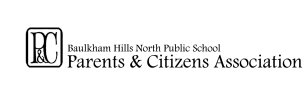 You are cordially invited to become a member of the Baulkham Hills North Public School Parents and Citizens’ Association (P&C). Parents of students attending this school and other interested community members aged 18 years or over (including staff members) are eligible to become members of the P&C. The Annual Membership Fee of $1.00 is payable with this application and entitles you to full voting rights as a Financial Member at the meeting following the one at which your membership fee was paid. Should you choose not to pay the membership fee, you can still participate as an observer but not vote or hold office. You may join the P&C at any time during the year, however all memberships are due for renewal in November each year. Please deposit your Annual Membership fee to the: BHNPS P&C BSB 062279 A/C 10202599.Name:Phone:Email:Child/ren name & classChild/ren name & classChild/ren name & classP&C use only Date application received: ____________________________________ Date membership commenced: ____________________________________  Fees PaidEntered in P&C membership register Secretary signature: ________________________